Electrical Engineer with 6+ years of Experience in Electrical projects in Transmission and Distribution Networks (EHT, HT, LT)Objective Seeking an assignment with a leading organization to contribute and develop my technical skills for both personal career and organizational growth. Professional SUMMARY:	Electrical Engineer capable of:Project planning and execution.Estimation and TenderingDetail engineering.Electrical Engineer well conversant with:All current Industrial design and construction codes & standards(OES, IS )\EDUCATIONAL QUALIFICATION:Professional Experience:Responsibilities:Reporting to Assistant Engineer and responsible for all site activities for execution of Capacity Enhancement projects & Maintenance of existing Sub Station.Coordinate with LDC and obtain Permit to Work, Electrical Lock out Tag out, for Routine Maintenance of Electrical equipments in the SubstationLeading a team of electricians and supervisors  in all Maintenance, construction and commissioning activities of 110/11KV, 12.5 MVA Transformer and its Protection devicesEnsure strict adherence to all standard procedures for construction and commissioning activities like Permit to work, Lock out and Tag out etcInspection of works by Subcontractor, to ensure adherence to the quality and standard requirements of KSEB and grand approval for the works.Milestone Project AssignmentsResponsibilities:Responsible for Project engineering of Electrification of various villages. Tendering activities:-Site visit, Preparation of Bill of Quantities, Project execution plan and HSE plans.Detailed engineering:- Preparation of working drawings like Single Line Diagram, Lay out drawings, cable schedule etc.Submission of drawings for approval of concerned authorities like Electrical, Housing, Water, Telephone, Roads, Municipality etc.Preparation of material requisition and technical bid evaluation.Project executionSite Marking by GPS.Excavation ,installation of polesStringing of conductor, laying of cables.Installation of distribution Transformer, switching device, feeder pillar and LV panels.Supervision and coordination with approval authorities for their inspection and approval.Testing & commissioning of Transformer and Power cables.Billing activities.Managing the maintenance after handing over the project. Milestone ProjectsReplacement of the Siemens-make UPS with Chloride-make UPS: study, planning, execution and commissioning.Responsibilities:Responsible for Project engineering of Electrification of various villages and emergency maintenance works in concerned area.Survey and preparation of tender documents.Tendering activities:-Site visit, Preparation of Bill of Quantities, Project execution plan and HSE plans.Detailed engineering:- Preparation of working drawings like Single Line Diagram, Lay out drawings, cable schedule etc.Submission of drawings for approval of concerned authorities like Electrical, Housing, Water, Telephone, Roads, Municipality etc.Preparation of material requisition and technical bid evaluation.Project executionSite Marking by GPS.Excavation ,installation of polesStringing of conductor, Laying of cables.Installation of distribution Transformer, switching device, feeder pillar and LV panels.Supervision and coordination with approved authorities for their inspection and approval.Testing & commissioning of Transformer and Power cables.Billing activities.Manage the project from tendering to handover the project.Managing the maintenance after handing over the project. Milestone ProjectsTrained for supervision of Construction of 110/66/33KV Primary Sub-Station at Trivandrum in South India. Erection of 110/66KV,110/33KV Transformers, Circuit Breakers, Current Transformers, Voltage Transformers  Lightning Arrestors, Isolators, Control  & Relay Panel Board Wiring.TECHNICAL SKILLS: Primavera Auto CaDD.Microsoft Office packages including Word, Excel and outlook.SKILL TRAININGCompetent Electrical Person(CEP) card holder from Mazoon Electricity Co (License No:  C-0018) HSE Supervisory Course Completed Conducted by Safety Technical Services Co.LLC.Transformers and Electricals Kerala Ltd, Angamali, IndiaUndergone Training in TELK, Angamaly, Kerala- EHV Transformer manufacturing company, where training was given on different stages of production of EHV Transformers and their Testing.										May 24, 2014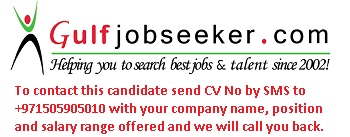                             Gulfjobseeker.com CV No:  6288First Class degree holder In Bachelor of technology in Electrical and Electronics Engineering from Mahathma Gandhi University, Kerala